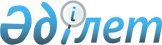 Мәслихаттың 2015 жылғы 5 мамырдағы № 243 "Арқалық қалалық мәслихатының аппараты" меслекеттік мекемесінің ережесін бекіту туралы" шешімінің күші жойылды деп тану туралыҚостанай облысы Арқалық қаласы мәслихатының 2016 жылғы 16 мамырдағы № 27 шешімі      Қазақстан Республикасының 2016 жылғы 6 cәуірдегі "Құқықтық актілер туралы" Заңының 50-бабына сәйкес Арқалық қалалық мәслихаты ШЕШІМ ҚАБЫЛДАДЫ:

      1. Мәслихаттың 2015 жылғы 5 мамырдағы № 243 "Арқалық қалалық мәслихатының аппараты" мемлекеттік мекемесінің ережесін бекіту туралы" шешімінің (Нормативтік құқықтық актілерді мемлекеттік тіркеу тізілімінде № 5659 тіркелген, 2015 жылғы 26 маусымда "Торғай" газетінде жарияланған) күші жойылды деп танылсын.

      2. Осы шешім қабылданған күнінен бастап қолданысқа енгізіледі.


					© 2012. Қазақстан Республикасы Әділет министрлігінің «Қазақстан Республикасының Заңнама және құқықтық ақпарат институты» ШЖҚ РМК
				
      Кезектен тыс

      Сессия төрағасы

Т. Ержанов

      Мәслихат хатшысы

С. Тасмағанбет
